не с разными частями речи, таблицаЧасть речи.Раздельно.Слитно.1. Имя существительное.Есть противопоставление с союзом «а» ( не правда, а ложь ).1. Не употребляется без НЕ (невольник).2. Можно заменить синонимом без НЕ ( неправда = ложь).2.Полные прилагательные.Краткие прилагательные.Наречия на –О,- Е.1. Есть противопоставление с союзом «а» ( не правдивый, а лживый; не правдив, а лжив; не правдиво, а лживо).2. Впереди есть слова:вовсе не…  отнюдь не…ничуть не… далеко не…никогда не… ничто не…нисколько не… ( вовсе не правдивый рассказ).1. Не употребляется без НЕ  (ненастный, ненастно ).2. Можно заменить синонимом без НЕ ( неправдивый=лживый,неправдив = лжив, неправдиво = лживо ).3. Полные причастия.1. У причастия есть зависимое слово ( не решённый мной ).2. Есть противопоставление с союзом «а» ( не решённый, а списанный пример ).1. Не употребляется без НЕ  (недоумевающий ).2. Нет зависимого слова (нерешённый пример ).3. Нет противопоставления с союзом «а».4. Краткие причастия.Всегда раздельно: рассказ не прочитан, поле не вспахано, тетради не проверены._________________________5. Глагол.1. С частицей НЕ пишется раздельно, если употребляется без неё ( не было, не мог ).2. НЕ  до…. ( действие не закончено: не доел суп, не дочитал главу ).1. Слитно пишутся глаголы, не употребляющиеся без НЕ ( ненавидеть, негодовать )2. НЕДО… ( выполнено меньше ста процентов, меньше нормы: недобрать баллов, недостаёт красок ).6.Деепричастие.С частицей НЕ пишется раздельно, если употребляется без НЕ: не зная, не думая .Слитно пишутся деепричастия, не употребляющиеся без НЕ: ненавидя, неистовствуя, негодуя, недоумевая . 1.    С краткими прилагательными, имеющими то же значение, что и полные, написание не подчиняется тем же правилам, что и написание не с полными прилагательными: Капля невелика (мала), а камень разрушает, Кепка была не велика, а мала.Очень часто написание не с краткими прилагательными ’зависит от смысла: 1) Он неумён (т. е. почти глуп), но: Он не умён (т. е. нельзя сказать, что он глуп, но и не отличается большим умом). 2) Он небогат (почти беден), но: Он не богат (он не имеет богатства, но и не является бедным, т. е. это человек среднего достатка).2.    В некоторых глаголах и существительных бывает приставка itedo-, обозначающая, что действие совершилось ниже положенной нормы: недоедать (есть меньше, чем требуется), недовыполнить (выполнить меньше, чем на 100%) и др.3.    Если прилагательные и наречия на -о связаны противительным союзом но, то частица не обычно пишется слитно: в этом случае нет прямого противопоставления признаков и они приписываются предмету или действию одновременно, например: 1) Отец купил недорогой, но красивый костюм (т. е. и недорогой (дешёвый), и красивый костюм). 2) Ученик прочёл стихотворение. негромко, но выразительно (т. е. и негромко (тихо), и выразительно). Ср.: Отец купил не дорогой, а дешёвый костюм (один признак исключает другой, противоположный). Ученик прочёл стихотворение не громко, а тихо.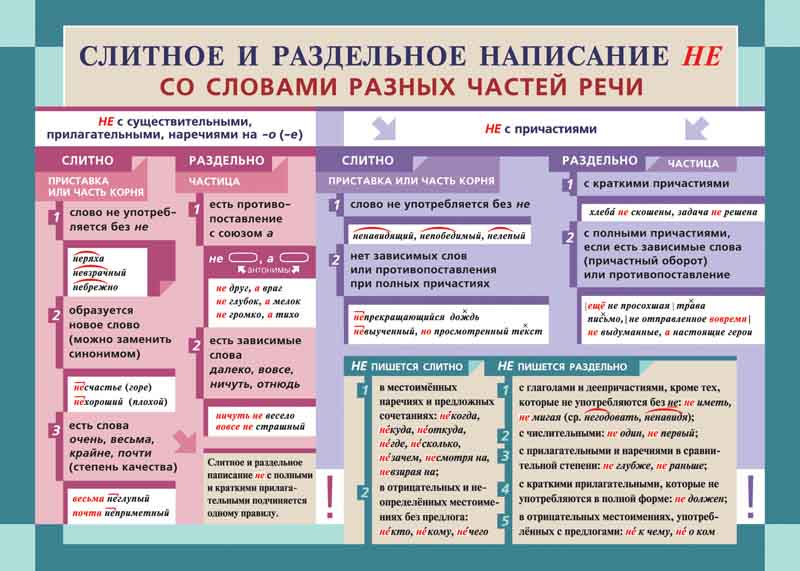  1.    С краткими прилагательными, имеющими то же значение, что и полные, написание не подчиняется тем же правилам, что и написание не с полными прилагательными: Капля невелика (мала), а камень разрушает, Кепка была не велика, а мала.Очень часто написание не с краткими прилагательными ’зависит от смысла: 1) Он неумён (т. е. почти глуп), но: Он не умён (т. е. нельзя сказать, что он глуп, но и не отличается большим умом). 2) Он небогат (почти беден), но: Он не богат (он не имеет богатства, но и не является бедным, т. е. это человек среднего достатка).2.    В некоторых глаголах и существительных бывает приставка itedo-, обозначающая, что действие совершилось ниже положенной нормы: недоедать (есть меньше, чем требуется), недовыполнить (выполнить меньше, чем на 100%) и др.3.    Если прилагательные и наречия на -о связаны противительным союзом но, то частица не обычно пишется слитно: в этом случае нет прямого противопоставления признаков и они приписываются предмету или действию одновременно, например: 1) Отец купил недорогой, но красивый костюм (т. е. и недорогой (дешёвый), и красивый костюм). 2) Ученик прочёл стихотворение. негромко, но выразительно (т. е. и негромко (тихо), и выразительно). Ср.: Отец купил не дорогой, а дешёвый костюм (один признак исключает другой, противоположный). Ученик прочёл стихотворение не громко, а тихо. 1.    С краткими прилагательными, имеющими то же значение, что и полные, написание не подчиняется тем же правилам, что и написание не с полными прилагательными: Капля невелика (мала), а камень разрушает, Кепка была не велика, а мала.Очень часто написание не с краткими прилагательными ’зависит от смысла: 1) Он неумён (т. е. почти глуп), но: Он не умён (т. е. нельзя сказать, что он глуп, но и не отличается большим умом). 2) Он небогат (почти беден), но: Он не богат (он не имеет богатства, но и не является бедным, т. е. это человек среднего достатка).2.    В некоторых глаголах и существительных бывает приставка itedo-, обозначающая, что действие совершилось ниже положенной нормы: недоедать (есть меньше, чем требуется), недовыполнить (выполнить меньше, чем на 100%) и др.3.    Если прилагательные и наречия на -о связаны противительным союзом но, то частица не обычно пишется слитно: в этом случае нет прямого противопоставления признаков и они приписываются предмету или действию одновременно, например: 1) Отец купил недорогой, но красивый костюм (т. е. и недорогой (дешёвый), и красивый костюм). 2) Ученик прочёл стихотворение. негромко, но выразительно (т. е. и негромко (тихо), и выразительно). Ср.: Отец купил не дорогой, а дешёвый костюм (один признак исключает другой, противоположный). Ученик прочёл стихотворение не громко, а тихо.